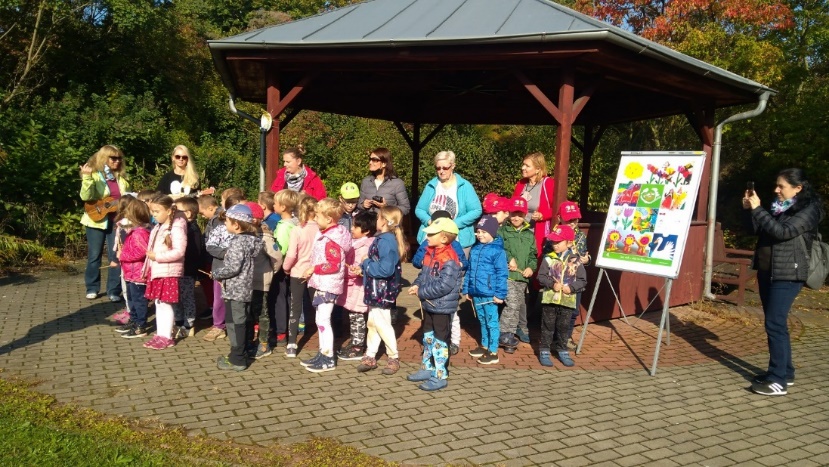 PozvánkaNa Vernisáž-  Oživlá zahrada v prostorách zahrady v DPSNeveřejná Vernisáž a společné zpívání dětí a Magdy Malé se uskuteční dne 6. 5. 2021 od 15h na zahradě DPS.CSOP Praha 15 v součinnosti s Mateřskou školou Milánská, organizací Mezi námi o.p.s. a MČ Praha 15 pořádá neveřejnou vernisáž a zpívání s Magdou Malou pro seniory z DPS. Spolupráce mezi jednotlivými organizacemi trvá již dva roky, kdy děti v době pandemie coronaviru zpívaly pod balkony našim seniorům. Rozdávaly jim dárečky, kreslily obrázky, natáčely videa s pozdravy, aby potěšily a předávaly dobrou náladu.Program:Vernisáž na zahradě se bude připravovat během dopoledneZahájeníVystoupení dětí z MŠ Milánská, společné vystoupení s Magdou MalouPředání prestižní Mezigenerační značky MŠ Milánské paní ředitelce Hulínové za aktivity v programu Povídej.  Značku bude předávat paní ředitelka Jirglová za organizaci Mezi námi. O.p.s.Koncert Magdy MaléZatančí Vám Baráčníci Prahy 15Tvořivá dílnička dětí ve stánku organizace Mezi námi. o.p.s. , kdy dětí vyrobí pro seniory dárečky, které předají během akce.Předpoklad trvání akce do 17h. Těšíme se na Vaši účast.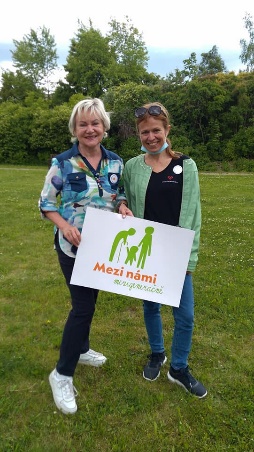 